Comet Trio National Championship 2018Exe Sailing Club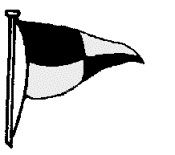 Consent Formfor ALL participants under the age of 18 on 20th July 2018Please complete one form for EACH participant, which must be submitted as a hard copy with the Entry Form.I agree to my son/daughter* taking part in the Exe SC Comet Trio National Championship  2018Please use BLOCK CAPITALS throughout.In an emergency, if I cannot be contacted, please contact:In the event of an accident or acute illness I give my consent for my son/daughter*to receive emergency medical treatment.I consent/do not consent* to my son/daughter* being photographed or videoed during the event.* please delete as necessarySigned:								Date:Name of parent/guardian:*Name of parent/guardian:*Address:EmailTelephone numbersAddress:EmailHome:Address:EmailWork:Address:EmailMobile:Full name of son/daughter:*Full name of son/daughter:*My son/daughter* has no significant medical conditions and will not require any medication during the event.Yes/No*My son/daughter* suffers from the following condition(s) and will require medication/treatment as follows:Name of nominated alternative contact:Name of nominated alternative contact:Address:Telephone numbersAddress:Home:Address:Work:Address:Mobile: